REPORT DE LA DATE LIMITE D’ENVOI DES ESSAIS!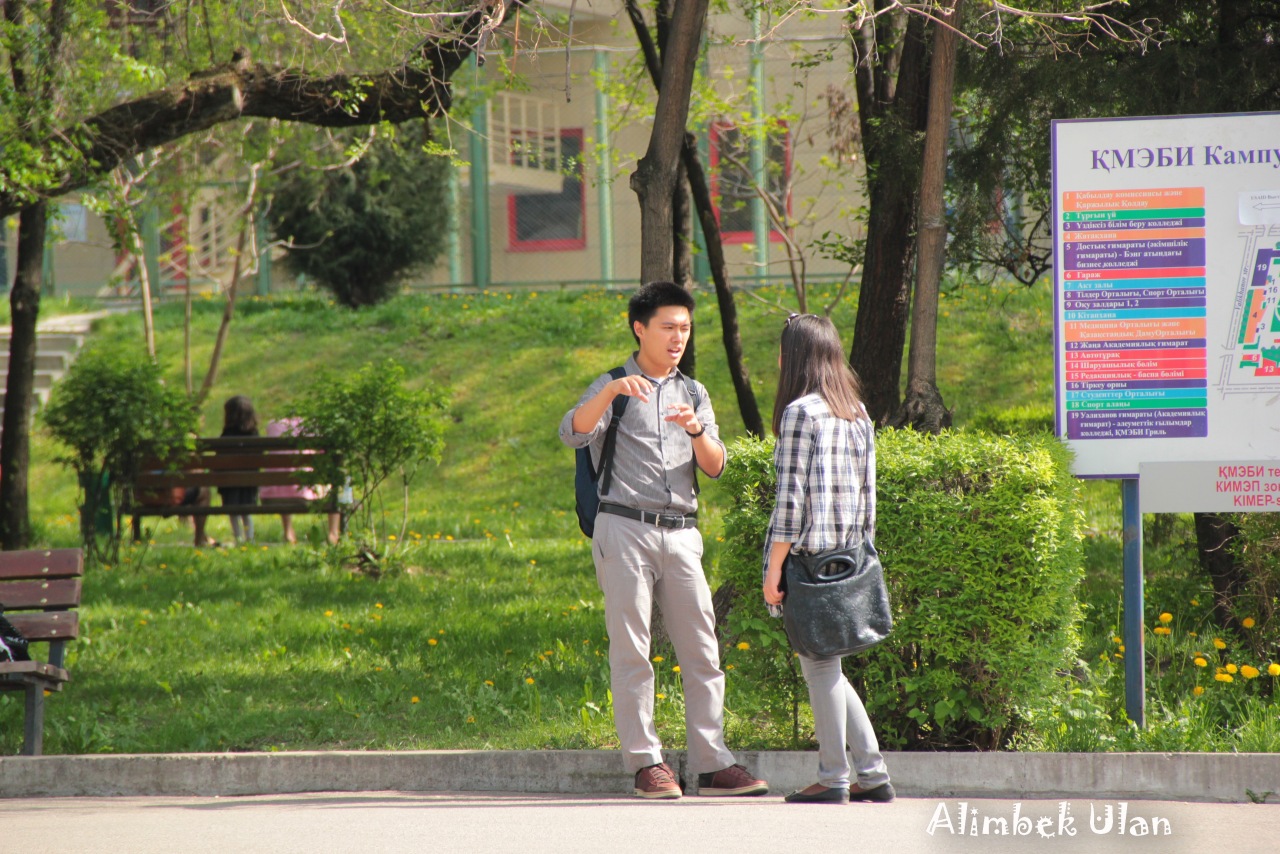 La Plateforme pour un Etat de droit en Asie Centrale annonce le report d’un mois de la date limite d’envoi des essais, dans le cadre du Concours des «Lauréats en droit d’Asie centrale – 2014», préalablement fixée au 8 juin 2014.Ce report s’avère nécessaire du fait de la surcharge de travail des étudiants pendant la période des examens. A présent, la Plateforme Etat de droit en Asie centrale invite les étudiants et les jeunes professionnels de l'Asie centrale à adresser un essai avant le 8 juin 2014 à minuit (GMT), à l’adresse suivante: info@ruleoflaw.euLe règlement complet de concours, comprenant les critères d’éligibilité pour participer au concours, la procédure à suivre et les critères de l’essai sont disponibles à l’adresse suivante: http://ruleoflaw.eu/wp-content/uploads/2014/06/140604_Competition_announcement_f1.pdf(Français) http://ruleoflaw.eu/docs/Competition_announcement_r.pdf (Russe).Pour plus d’information, consultez notre site : http://ruleoflaw.eu/ ou écrivez-nous à l’adresse suivante : info@ruleoflaw.eu